The Zones of Sandy Hook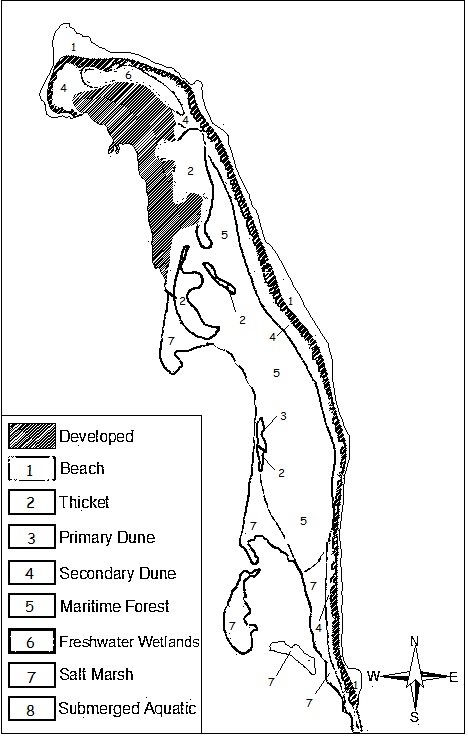 Thicket	Jerusalem Artichoke (Helianthus tuberose)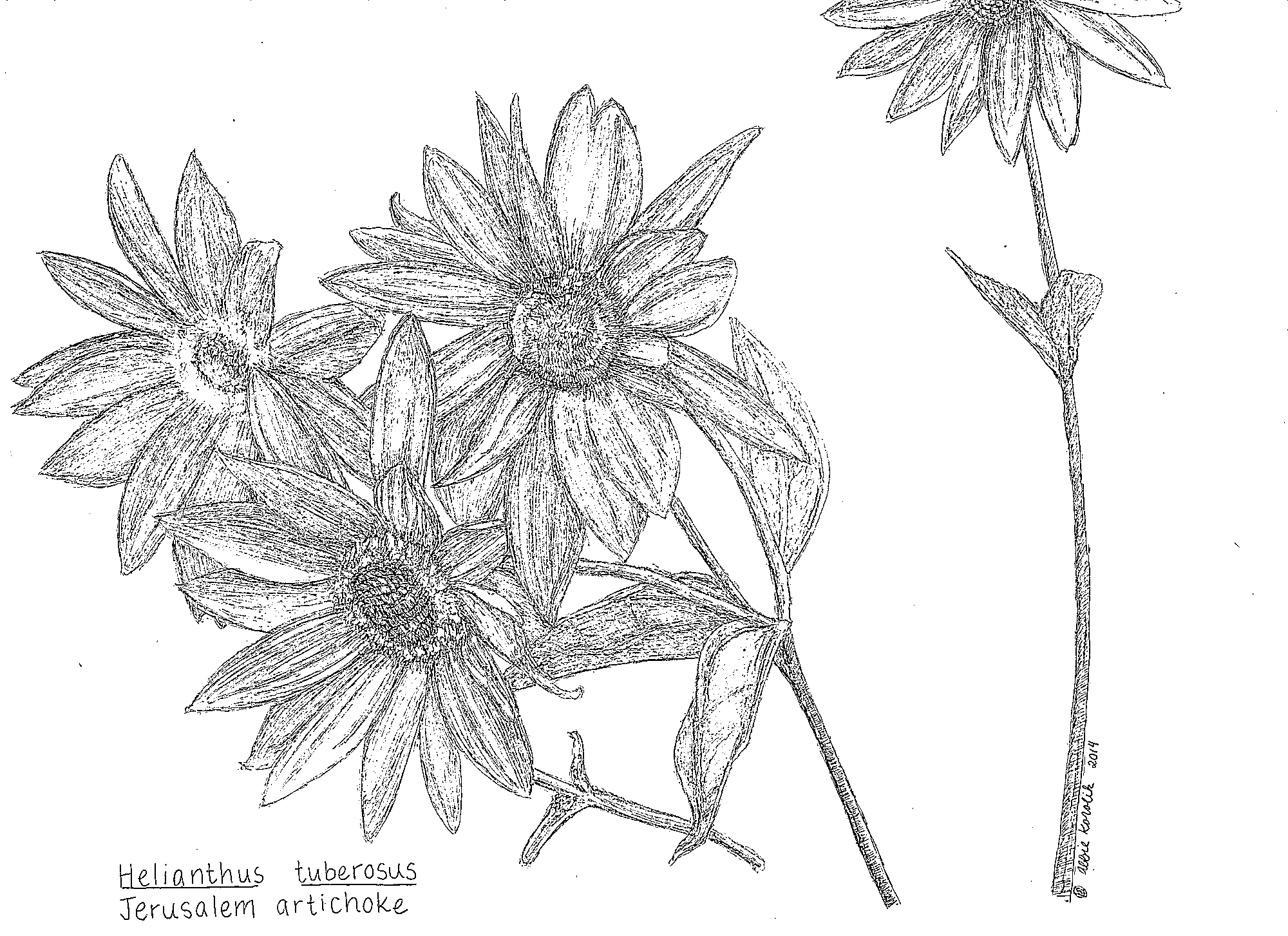 Appearance:4 to 10 ft tallYellow flowers between 1.5 to 3 inches in diameterBlooms in fallFun Fact: Can be grown as a food source (the tubers, structures of roots, are edible)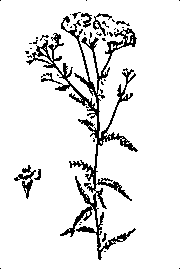 Yarrow (Achillea millefolium)Appearance:Up to 3 ft tallEvenly distributed leavesFlowers between May and JuneProduces small fruitFun Fact: Can be used to help combat soil erosion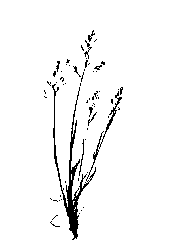 Primary Dunes	Upland Bentgrass (Agrostis perennans)Appearance:Grows up to 3.5 ft tallAlternating leaves, small green flowersFlowers between July and OctoberFun Fact: Used on golf coursesCommon Reed (Phragmites australis)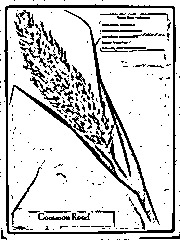 Appearance:Grows up to 3 to 4 meters tallFun Fact: Common Reed grows in beds that can be up to a kilometer wide	Now use the Sandy Hook Herbarium website to complete the rest of this packet by filling out important information on the lines provided!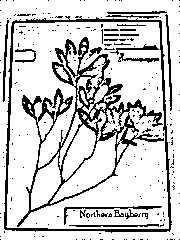 Secondary Dunes	Beach Plum (Prunus Maritima)Appearance:________________________________________________________________________________________________________________________Fun Fact: _______________________________________________________________________________Canada Goldenrod (Solidago canadenis)Appearance: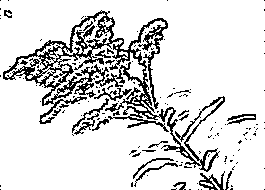 ________________________________________________________________________________________________________________________Fun Fact: _______________________________________________________________________________Maritime Forest	American Holly (Ilex opaca)Appearance: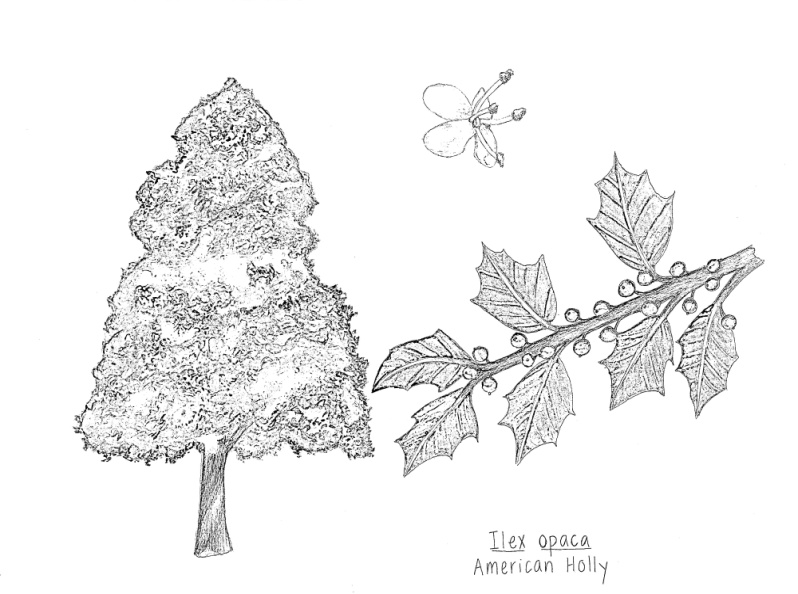 ________________________________________________________________________________________________________________________________________________________________________________________________Fun Fact: _______________________________________________________________________________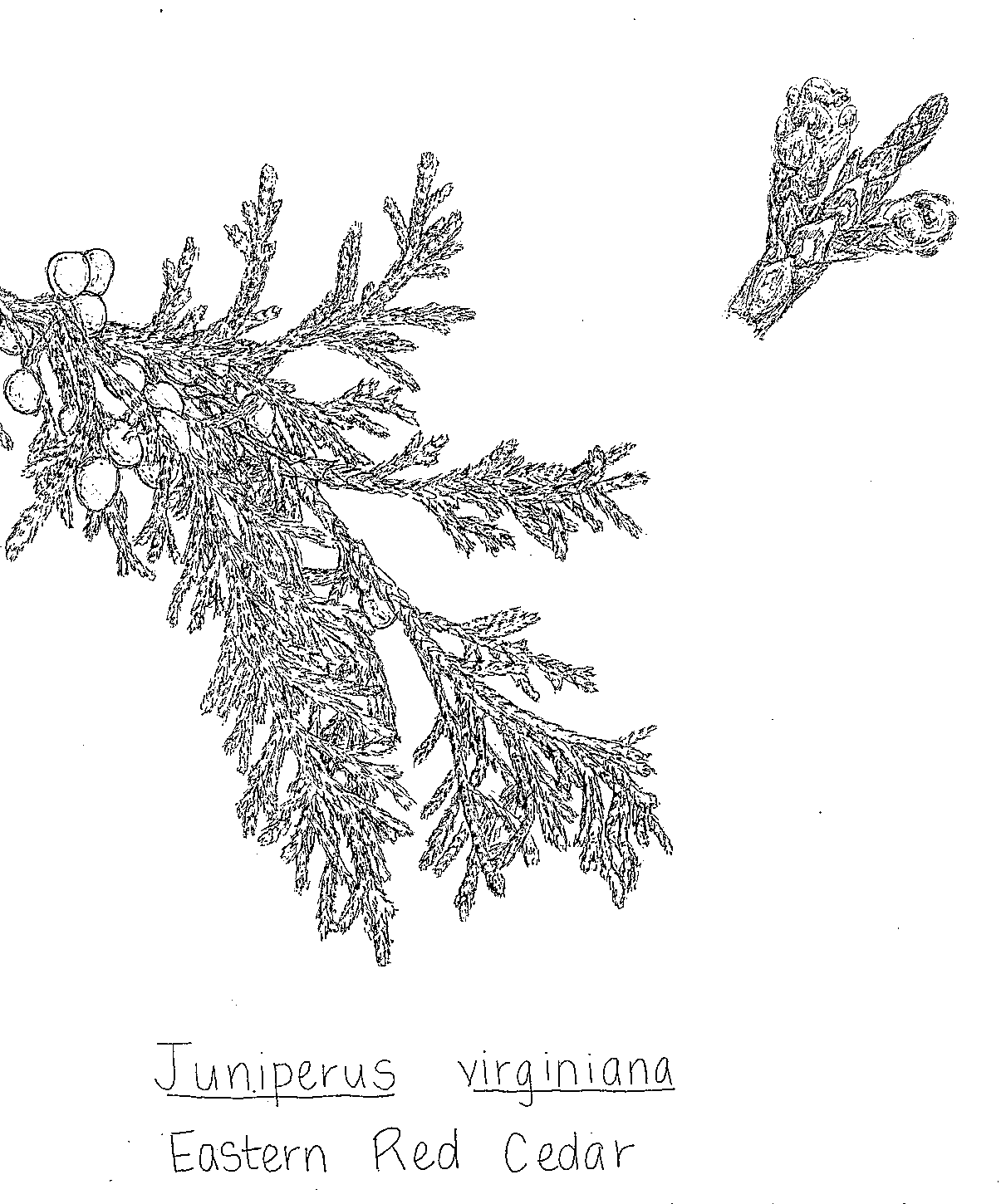 Juniper (Juniperus virginiana)Appearance:________________________________________________________________________________________________________________________________________________________________________Fun Fact: _______________________________________________________________________________Freshwater WetlandsJuneberry (Amelanchier canadenis)Appearance:________________________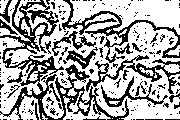 ________________________________________________________________________________________________________________________________________________________________________Fun Fact: _______________________________________________________________________________Lance Leaved Violet (Viola lanceolata)Appearance: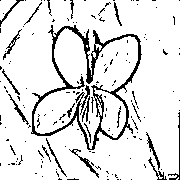 ________________________________________________________________________________________________________________________________________________________________________________________________Fun Fact: _______________________________________________________________________________Salt Marsh	Salt marsh Cordgrass (Spartina alterniflora)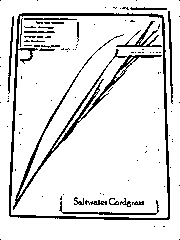 Appearance:________________________________________________________________________________________________________________________________________________________________________________________________Fun Fact: _______________________________________________________________________________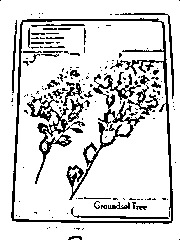 Sea-myrtle (Baccharis halimifolia)Appearance:________________________________________________________________________________________________________________________________________________________________________________________________Fun Fact: _______________________________________________________________________________